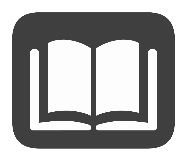 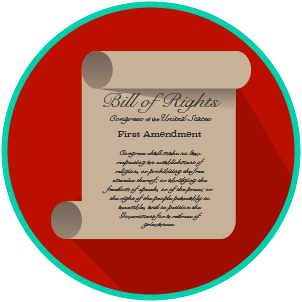 Reading: Rights and ParticipationBenchmark Clarification 1: Students will recognize how individual rights shape involvement in the social, political, and economic systems.Reading TaskResponseWhat ideas are presented in the reading?What is the central idea of the reading?Select two words or phrases that support the central idea.How might this reading connect to your own experience or something you have seen, read, or learned before?How do individual rights shape involvement in social, political, and economic systems? Individual rights shape involvement in social, political, and economic systems by: